проект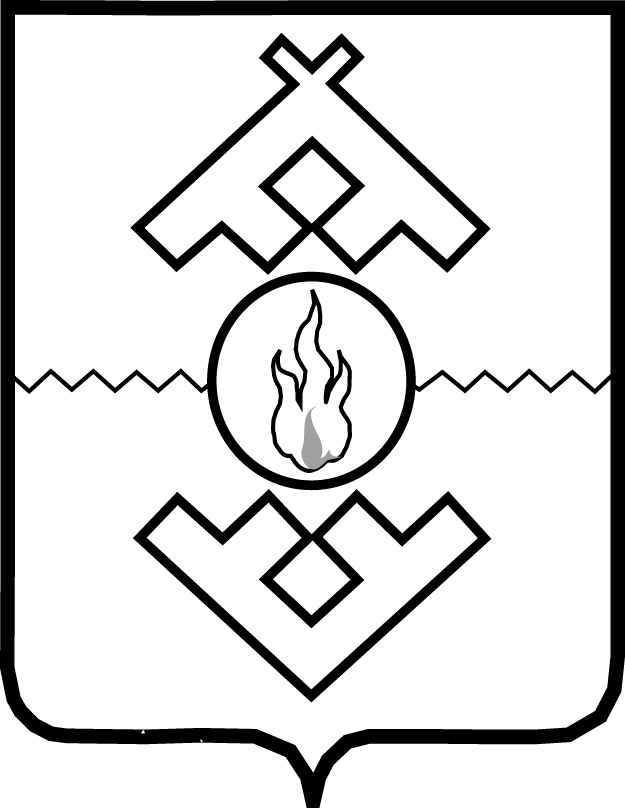 Администрация Ненецкого автономного округаПОСТАНОВЛЕНИЕот ________ 2017 г. № ____-пг. Нарьян-МарО Порядке заключения специального инвестиционного контракта от имени Ненецкого автономного округа В соответствии с Федеральным законом от 31.12.2014 № 488-ФЗ 
«О промышленной политике в Российской Федерации», законом Ненецкого автономного округа от 25.04.2017 № 309-оз «Об отдельных вопросах в сфере промышленной политики в Ненецком автономном округе» Администрация Ненецкого автономного округа ПОСТАНОВЛЯЕТ:1. Утвердить Порядок заключения специального инвестиционного контракта от имени Ненецкого автономного округа согласно Приложению 1.2. Утвердить типовую форму специального инвестиционного контракта согласно Приложению 2.3. Утвердить Положение о комиссии по оценке возможности заключения специального инвестиционного контракта от имени Ненецкого автономного округа согласно Приложению 3.4.Утведить Порядок контроля за исполнением инвесторами обязательств по заключенными с ними специальными инвестиционными контрактами согласно Приложению 4.4. Настоящее постановление вступает в силу со дня его официального опубликования.Временно исполняющий обязанности губернатораНенецкого автономного округа                                                  А.В. ЦыбульскийПриложение 1к постановлению АдминистрацииНенецкого автономного округаот __________ 2017 года № _____«О порядке заключения специальногоинвестиционного контракта от имени Ненецкого автономного округа»Порядок заключения специального инвестиционного контракта от имени Ненецкого автономного округа1. Порядок регламентирует процедуру заключения специального инвестиционного контракта от имени Ненецкого автономного округа без участия Российской Федерации.2. Термины и определения, используемые в Порядке, применяются в том же значении, что и в Федеральном законе от 31.12.2014 № 488-ФЗ «О промышленной политике в Российской Федерации».3. Специальный инвестиционный контракт заключает от имени Ненецкого автономного округа Администрация Ненецкого автономного округа (далее – Администрация округа) с юридическим лицом или индивидуальным предпринимателем, принимающим на себя обязательства в предусмотренный специальным инвестиционным контрактом срок своими силами или с привлечением иных лиц создать либо модернизировать и (или) освоить производство промышленной продукции на территории Ненецкого автономного округа (далее - инвестор, привлеченное лицо, инвестиционный проект).4. Стороной специального инвестиционного контракта наряду с Ненецким автономным округом может быть муниципальное образование Ненецкого автономного округа в случае осуществления в отношении инвестора, являющегося стороной специального инвестиционного контракта, и (или) иных лиц, указанных в специальном инвестиционном контракте, мер стимулирования деятельности в сфере промышленности, предусмотренных муниципальными правовыми актами.5. Специальный инвестиционный контракт заключается на срок, равный сроку выхода инвестиционного проекта на проектную операционную прибыль в соответствии с бизнес-планом инвестиционного проекта, увеличенному на 5 лет, но не более чем на 10 лет.6. Специальный инвестиционный контракт заключается по инвестиционным проектам, объем инвестиций в которые превышает 30 миллионов рублей.7. Для заключения специального инвестиционного контракта инвестор представляет в Департамент природных ресурсов, экологии и агропромышленного комплекса Ненецкого автономного округа (далее – Департамент) заявление по форме, согласно приложению к настоящему Порядку, с приложением:1) заверенных инвестором в установленном порядке копий документов, подтверждающих вложенные или планируемые к вложению инвестиции в инвестиционный проект в размере не менее 30 млн. рублей (кредитный договор или предварительный кредитный договор с финансированием инвестиционного проекта либо иные документы, подтверждающие размер привлекаемых инвестиций);2) предлагаемого перечня мер стимулирования деятельности в сфере промышленности (далее - меры стимулирования) из числа мер, предусмотренных Федеральным законом "О промышленной политике в Российской Федерации", или мер поддержки субъектов деятельности в сфере промышленности, установленных иными федеральными законами и нормативными правовыми актами Президента Российской Федерации, Правительства Российской Федерации, нормативными-правовыми актами Ненецкого автономного округа, муниципальными правовыми актами, которые заявитель предлагает включить в специальный инвестиционный контракт;3) предлагаемого перечня обязательств инвестора и (или) привлеченного лица (в случае его привлечения);4) сведений: а) о характеристиках промышленной продукции, производство которой создается или модернизируется и (или) осваивается в ходе исполнения специального инвестиционного контракта;б) о перечне мероприятий инвестиционного проекта;в) об объеме инвестиций в инвестиционный проект;г) о результатах (показателях), которые планируется достигнуть в ходе реализации инвестиционного проекта (ежегодные и итоговые показатели), включая в том числе:д) объем (в денежном выражении) произведенной и реализованной продукции (ежегодно на конец календарного года и к окончанию срока специального инвестиционного контракта);е) перечень планируемых к внедрению наилучших доступных технологий, предусмотренных Федеральным законом от 10 января 2002 года № 7-ФЗ «Об охране окружающей среды»;ж) объем налогов, планируемых к уплате по окончании срока специального инвестиционного контракта;з) долю стоимости используемых материалов и компонентов (оборудования) иностранного происхождения в цене промышленной продукции, выпускаемой к окончанию срока специального инвестиционного контракта;и) количество создаваемых рабочих мест в ходе реализации инвестиционного проекта;иные показатели, характеризующие выполнение инвестором принятых обязательств;В случае участия привлеченного лица в заключении специального инвестиционного контракта заявление, указанное в настоящем пункте, должно быть подписано также привлеченным лицом.8. Для заключения специального инвестиционного контракта, в ходе которого создается или модернизируется производство промышленной продукции, инвестор в составе заявления с документами, указанными в пункте 7 настоящего Порядка, представляет документы, подтверждающие создание или модернизацию промышленного производства и создание рабочих мест, освоение на созданных (модернизированных) мощностях выпуска промышленной продукции и в обязательном порядке осуществление следующих расходов инвестиционного характера:1) на приобретение или долгосрочную аренду земельных участков под создание новых производственных мощностей (за исключением случаев, когда земельный участок, на котором реализуется инвестиционный проект, находится в собственности инвестора или привлеченных лиц);2) на разработку проектной документации;3) на строительство или реконструкцию производственных зданий и сооружений;4) на приобретение, сооружение, изготовление, доставку, расконсервацию и модернизацию основных средств (минимальная доля приобретаемого в ходе реализации инвестиционного проекта оборудования составляет не менее 25 процентов стоимости модернизируемого и (или) расконсервируемого оборудования), в том числе на таможенные пошлины и таможенные сборы, а также на строительно-монтажные и пусконаладочные работы.9. Подтверждающими документами, предусмотренными пунктом 8 настоящего Порядка, являются бизнес-план инвестиционного проекта, копия инвестиционного соглашения (соглашений) или предварительного договора (договоров) о реализации инвестиционного проекта, определяющих порядок участия третьих лиц в реализации инвестиционного проекта (при наличии).10. Департамент не позднее 30 рабочих дней со дня поступления документов, указанных в пунктах 7 - 8 настоящего Порядка, направляет их с предварительным заключением, подписанным руководителем Департамента,  о соответствии заявления инвестора и представленных документов пунктам  7 - 8 настоящего Порядка в комиссию по оценке возможности заключения специальных инвестиционных контрактов (далее - комиссия) для рассмотрения.11. Предварительное заключение включает информацию о:1) соответствии заявления инвестора форме заявления о заключении специального инвестиционного контракта2) представлении инвестором заверенных в установленном порядке копий документов, подтверждающих вложение инвестиций в инвестиционный проект в размере не менее 30 миллионов рублей (кредитный договор или предварительный кредитный договор с финансированием инвестиционного проекта либо иные документы, подтверждающие размер привлекаемых инвестиций);3) предлагаемом инвестором перечне мер стимулирования деятельности в сфере промышленности из числа мер, предусмотренных нормативными-правовыми актами Ненецкого автономного округа, которые заявитель предлагает включить в специальный инвестиционный контракт;4) предлагаемом инвестором перечне обязательств инвестора и (или) привлеченного лица (в случае его привлечения);5) наличии в заявлении инвестора сведений, предусмотренных подпунктом 4 пункта 7 настоящего Порядка;6) представлении инвестором документов, указанных в пунктах 7 - 9 настоящего Порядка;7) соответствии или несоответствии документов инвестора пунктам       7 - 9 настоящего Порядка, в том числе о соответствии или несоответствии инвестиционного проекта, реализуемого инвестором, и результатов (показателей), которые планируется достигнуть в ходе его реализации, задачам и (или) целевым показателям и индикаторам государственной программы Ненецкого автономного округа, в рамках которой реализуется указанный инвестиционный проект.12. Комиссия, подготавливает заключение о возможности (невозможности) заключения специального инвестиционного контракта на предложенных инвестором условиях.13. При подготовке заключения, указанного в пункте 12 настоящего Порядка, комиссия не вправе вносить изменения в перечень обязательств инвестора и (или) привлеченного лица, в предложенные инвестором характеристики инвестиционного проекта.14. Комиссия не позднее 60 рабочих дней со дня поступления в Департамент документов, указанных в пунктах 7 - 9 настоящего Порядка, направляет в Департамент заключение, в котором содержится:а) перечень мер стимулирования, осуществляемых в отношении инвестора и (или) привлеченного лица;б) перечень обязательств инвестора и привлеченного лица (в случае его привлечения);в) срок действия специального инвестиционного контракта;г) результаты, которые планируется достигнуть в ходе реализации инвестиционного проекта, и измеряющие указанные результаты показатели (ежегодные и итоговые показатели);д) характеристики промышленной продукции, производство которой создается или модернизируется и (или) осваивается в ходе исполнения специального инвестиционного контракта;е) перечень мероприятий инвестиционного проекта;ж) объем инвестиций в инвестиционный проект;з) решение комиссии о возможности (невозможности) заключения специального инвестиционного контракта.15. Комиссия направляет в Департамент заключение, содержащее решение о невозможности заключения специального инвестиционного контракта, в следующих случаях:1) инвестиционный проект не соответствует целям, указанным в пункте 3 настоящего Порядка;2) представленные инвестором заявление и документы не соответствуют пунктам 7-9 настоящего Порядка;3) ни одна из указанных в заявлении инвестора мер стимулирования, предложенных в отношении инвестора и (или) привлеченного лица, не соответствует мерам, предусмотренным нормативными-правовыми актами Ненецкого автономного округа.16. Заключение комиссии направляется Департаментом в течение 10 рабочих дней со дня его получения лицам, участвующим в заключении специального инвестиционного контракта.17. Заключение комиссии, содержащее решение о возможности заключения специального инвестиционного контракта, одновременно с таким заключением Департамент направляет проект специального инвестиционного контракта, подготовленный в соответствии с типовой фомой специального инвестиционного контракта, утвержденного Постановлением Администрации Ненецкого автономного округа «О Порядке заключения специального инвенстиционного контракта от имени Ненецкого автономного округа».18. Инвестор и привлеченное лицо (в случае его привлечения) в течение 10 рабочих дней со дня получения проекта специального инвестиционного контракта направляют в Департамент подписанный специальный инвестиционный контракт, либо оформленный в письменном виде отказ инвестора или привлеченного лица (в случае его привлечения) от подписания специального инвестиционного контракта, либо протокол разногласий (по вопросам, не касающимся условий специального инвестиционного контракта, содержащихся в заключении).19. В течение 10 рабочих дней со дня получения протокола разногласий Департамент проводит переговоры с инвестором или привлеченным лицом (в случае его привлечения) для урегулирования таких разногласий (при необходимости - с привлечением уполномоченных представителей субъекта Российской Федерации и (или) муниципального образования), подписания специального инвестиционного контракта на условиях, указанных в заключении комиссии, содержащем решение о возможности заключения специального инвестиционного контракта, либо получения отказа инвестора или привлеченного лица от подписания специального инвестиционного контракта.20. В случае неполучения Департаментом в течение 20 рабочих дней со дня направления инвестору и привлеченному лицу (в случае его привлечения) заключения комиссии, содержащего решение о возможности заключения специального инвестиционного контракта, и проекта специального инвестиционного контракта, подписанного инвестором и привлеченным лицом (в случае его привлечения), протокола разногласий или отказа от подписания специального инвестиционного контракта инвестор или привлеченное лицо (в случае его привлечения) считается отказавшимся от подписания специального инвестиционного контракта.21. В течение 10 рабочих дней со дня получения подписанного инвестором и привлеченным лицом (в случае его привлечения) специального инвестиционного контракта Департамент, в порядке установленном Регламентом работы Администрации округа, направляет проект специального инвестиционного контракта на заседание Администрации округа.Приложение 1 к Порядку заключения специального инвестиционного контракта от имени Ненецкого автономного округа, утвержденному постановлением Администрации Ненецкого автономного округаот ___.__.2017 № ____-п                                                              Администрация Ненецкого                       автономного округа                 ЗАЯВЛЕНИЕ
О ЗАКЛЮЧЕНИИ СПЕЦИАЛЬНОГО ИНВЕСТИЦИОННОГО КОНТРАКТАВ соответствии с Порядком заключения специального инвестиционного контракта, утвержденного постановлением Администрацией Ненецкого автономного округа от ____________ 2017 г. №______
(далее – Порядок),__________________________________________________(полное наименование инвестора)ОГРН *ИНН/ КПП *	адрес места нахождения (для юридического лица)/адрес регистрации по месту пребывания либо по месту жительства (для индивидуального предпринимателя):__________________________________________________просит заключить с ним специальный инвестиционный контракт для реализации инвестиционного проекта__________________________________                                                                 (указать наименование инвестиционного проекта)на условиях, указанных в приложении(в зависимости от предмета специального инвестиционного контракта указывается приложение № 1 – 3 к настоящему заявлению)к настоящему заявлению, которое является его неотъемлемой частью.К исполнению специального инвестиционного контракта привлекается (в случае привлечения инвестором иного лица для исполнения специального инвестиционного контракта, которое будет участвовать в подписании специального инвестиционного контракта, указывается его полное наименование)ОГРН  	ИНН, КПП  	адрес места нахождения (для юридического лица)/адрес регистрации по месту пребывания либо по месту жительства (для индивидуального предпринимателя):__________________________________________________которое является  (указывается, чем является привлекаемое лицо по отношению инвестору: дочерним, зависимым обществом, или указывается иное основание привлечения данного лица для участия в инвестиционном проекте)по отношению к инвестору, что подтверждается  	(указываются реквизиты прилагаемого к заявлению документа, подтверждающего основание привлечения лица для участия в инвестиционном проекте)и которое участвует в исполнении специального инвестиционного контракта на условиях, указанных в приложении к настоящему заявлению.Настоящим подтверждаю, что:1) в отношении  (указываются наименование инвестора и привлеченного лица (в случае его привлечения))не проводится процедура ликвидации (для юридического лица), отсутствует решение арбитражного суда о признании (юридического лица, индивидуального предпринимателя) банкротом и об открытии конкурсного производства, а также иные процедуры, (указывается проводятся/не проводятся)предусмотренные Федеральным законом от 26 октября 2002 г. № 127-ФЗ “О несостоятельности (банкротстве)” (Собрание законодательства Российской Федерации, 2002, № 43, ст. 4190; 2015, № 29, ст. 4362):  	(указываются проводимые процедуры)его (их) деятельность в порядке, предусмотренном Кодексом Российской Федерации об административных правонарушениях (Собрание законодательства Российской Федерации, 2002, № 1, ст. 1; 2015, № 29, ст. 4391), не приостановлена;2) балансовая стоимость активов инвестора и привлеченного лица (в случае его привлечения) по данным бухгалтерской отчетности за последний завершенный отчетный период составляет3) задолженность инвестора по начисленным налогам, сборам и иным обязательным платежам в бюджеты любого уровня или государственные внебюджетные фонды за прошедший
календарный год составляет______________ тыс. руб.4) задолженность привлеченного лица (в случае его привлечения) по начисленным налогам, сборам и иным обязательным платежам в бюджеты любого уровня или государственные внебюджетные фонды за прошедший календарный год составляет______________тыс.руб. **Сообщаю, что аффилированными лицами (указывается наименование инвестора)являются  	(перечисляются все аффилированные лица инвестора, определяемые в соответствии со статьей 53.2 Гражданского кодекса Российской Федерации (Собрание законодательства Российской Федерации, 1994, № 32, ст. 3301; 2015, № 29, ст. 4394))а аффилированными лицами  (указывается наименование привлеченного лица (в случае его привлечения))являются  	(перечисляются все аффилированные лица привлеченного лица (в случае его привлечения), определяемые в соответствии со статьей 53.2 Гражданского кодекса Российской Федерации)Настоящим подтверждаю, что в случае принятия комиссией по оценке возможности заключения специальных инвестиционных контрактов решения о возможности заключения специального инвестиционного контракта на основании настоящего заявления______________________________________
                                                                                                                                   (указывается наименование инвестора) готово подписать специальный инвестиционный контракт на условиях, соответствующих настоящему заявлению и типовой форме специального инвестиционного контракта, утвержденной постановлением Администрациии Ненецкого автономного округа «О Порядке заключения специального инвестиционного контрактах от имени Ненецкого автономного округа».Контактным лицом по настоящему заявлению является: (указываются фамилия, имя, отчество, должность, контактный телефон и адрес электронной почты)Приложение:Настоящим подтверждаю, что  (указывается наименование привлеченного лица)согласно участвовать в заключении и исполнении специального инвестиционного контракта на условиях, изложенных в настоящем заявлении и прилагаемых к заявлению документах.	Приложение 1к заявлению о заключенииспециального инвестиционного контракта1. Срок специального инвестиционного контракта - ____________ (лет).                                                                                                                                                        (указывается предлагаемый инвестором                                                                                                                                                          срок специального инвестиционного                                                                                                                                                           контракта, который рассчитывается                                                                                                                                                           в соответствии с пунктом 5 Порядка                                                                                                                                                       заключения специальных инвестиционных                                                                                                                                              контрактов от имени Ненецкого автономного округа,                                                                                                                                                                    утвержденного Постановлением                                                                                                                                                  Администрациии Ненецкого автономного округа,                                                                                                                                                    а именно: срок выхода инвестиционного проекта                                                                                                                                                       на проектную прибыль, увеличенный                                                                                                                                                        на 5 лет, не более 10 лет) 2. Обязательства инвестора:2.1. В течение срока действия специального инвестиционного контрактаосуществить инвестиционный проект по __________________________________                                                                                    (указывается, что будет осуществляться:                                                                                                                                               создание или модернизация)промышленного производства___________________________________________,                                                                                                                     (указывается наименование и адрес промышленного                                                                                                                                                   производства)в соответствии с прилагаемым к заявлению бизнес-планом инвестиционного проекта и организовать выполнение на промышленном производстве технологических и производственных операций по производству промышленной продукции, указанной в пункте 2.4 настоящего приложения, в соответствии с прилагаемым к заявлению графиком выполнения таких операций.2.2. Обеспечить реализацию следующих мероприятий инвестиционногопроекта:_______________________________________________________________                                     (перечисляются основные мероприятия инвестиционного проекта, указанные в                                                                                                        бизнес-плане)и несение следующих расходов инвестиционного характера <1>:2.3. Вложить в инвестиционный проект инвестиции на общую сумму не менее________________________________________________________________,(указывается общая сумма инвестиций в рублях (цифрами и прописью))Источником инвестиций __________________________________________,                                                                                             (описание источника инвестиций: собственные средства, заемные/кредитные                                                                                         средства, средства участников инвестиционного договора, заключаемого в                                                                                         целях реализации инвестиционного проекта в соответствии с законодательством                                                                                         об инвестиционной деятельности, другие источники)что подтверждается _____________________________________________________                                                          (указывается(ются) документ(ы), подтверждающий(е)                                                                                                    возможность вложения инвестиций по каждому                                                                                     источнику инвестиций, например, кредитный договор или                                                                                     предварительный кредитный договор с финансированием                                                                                                                 инвестиционного проекта)2.4. Обеспечить освоение производства следующей промышленной продукции (далее - продукция):2.5. Обеспечить в ходе реализации инвестиционного проекта достижение следующих показателей в отчетных периодах (отчетный период равен__________________________________________________________________)                                                                           (указывается предлагаемый инвестором отчетный период,                                                                            который не может быть менее одного календарного года)и к окончанию срока действия специального инвестиционного контракта <4>:2.6. _____________________________________________________________________.(указываются иные обязательства, которые инвестор готов принять насебя в соответствии со специальным инвестиционным контрактом)3. Привлеченное лицо принимает на себя следующие обязательства <7>:_______________________________________________________________________.                                                    (перечисляются обязательства привлеченного лица в ходе реализации                                                                                    инвестиционного проекта)4. Предлагаемый перечень мер стимулирования для включения в специальныйинвестиционный контракт:5. Дополнительные условия, предлагаемые инвестором для включения в специальный инвестиционный контракт:_______________________________________________________________________.(по усмотрению инвестора указываются дополнительные условия специальногоинвестиционного контракта, не противоречащие законодательству РоссийскойФедерации, которые инвестор предлагает включить в специальныйинвестиционный контракт и утвердить на заседании комиссии по оценкевозможности заключения специальных инвестиционных контрактов)--------------------------------<1> В ходе исполнения специального инвестиционного контракта размер расходов определенного вида и состав расходов, указанных в таблице, может измениться при условии соблюдения размера инвестиций, указанных в пункте 2.3 настоящего приложения.<2> В случае указания на отсутствие производимой в Российской Федерации промышленной  продукции, которая является аналогом промышленной продукции, осваиваемой в ходе реализации инвестиционного проекта, приводится ссылка на реквизиты документа, подтверждающего, что промышленная продукция относитсяк промышленной продукции, не имеющей произведенных в Российской Федерации аналогов, с приложением указанного документа к заявлению.<3> Указываются следующие характеристики промышленной продукции: функциональное назначение или перечень выполняемых функций, область применения, качественные характеристики (длительность гарантийного срока, срок годности или срок службы, надежность, энергоемкость, экологичность, клиническая эффективность (для медицинских изделий и лекарственных препаратов), физические, химические, механические, органолептические и иные свойства, не относящиеся исключительно к внешнему виду продукции.<4> В случае если инвестор не планирует принимать на себя обязательства по достижению какого-либо показателя в каком-либо отчетном периоде или по окончании срока действия специального инвестиционного контракта, он указывает в соответствующей графе значение показателя "0".<5> Количество столбцов с указанием показателей, достигаемых в отчетных периодах, должно быть равным количеству отчетных периодов в течение срока действия специального инвестиционного контракта.<6> Указываются иные результаты (показатели) реализации инвестиционного проекта по усмотрению инвестора.<7> Указанный раздел не заполняется в случае, если привлеченное лицо не участвует в заключении специального инвестиционного контракта.  Приложение 2к заявлению о заключении специальногоинвестиционного контракта1. Срок специального инвестиционного контракта - _____________ (лет).                                                                                                                                                        (указывается предлагаемый инвестором                                                                                                                                                          срок специального инвестиционного                                                                                                                                                           контракта, который рассчитывается                                                                                                                                                           в соответствии с пунктом 5 Порядка                                                                                                                                                       заключения специальных инвестиционных                                                                                                                                              контрактов от имени Ненецкого автономного округа,                                                                                                                                                                    утвержденного Постановлением                                                                                                                                                  Администрациии Ненецкого автономного округа,                                                                                                                                                    а именно: срок выхода инвестиционного проекта                                                                                                                                                       на проектную прибыль, увеличенный                                                                                                                                                        на 5 лет, не более 10 лет)2. Обязательства инвестора:2.1. В течение срока действия специального инвестиционного контракта осуществить инвестиционный проект по внедрению наилучших доступных технологий в промышленное производство____________________________________________________________________________________________,                                       (указывается наименование и адрес промышленного производства),в соответствии с прилагаемым к заявлению планом мероприятий по охране окружающей среды (указывается в случае, если наилучшие доступные технологии внедряются на промышленном предприятии, осуществляющем деятельность на объектах II или III категории, определенных в соответствии с законодательством Российской Федерации в области охраны окружающей среды)/прилагаемой к заявлению программой повышения экологической эффективности (указывается в случае, если наилучшие доступные технологии внедряются на промышленном предприятии, осуществляющем деятельность на объектах I категории, определенных в соответствии с законодательством Российской Федерации в области охраны окружающей среды).2.2. Обеспечить реализацию следующих мероприятий инвестиционного проекта:________________________________________________________________(перечисляются основные мероприятия инвестиционного проекта, указанные вплане мероприятий по охране окружающей среды или программе повышенияэкологической эффективности)2.3. Вложить в инвестиционный проект инвестиции на общую сумму не менее__________________________________________________________________.(указывается общая сумма инвестиций в рублях (цифрами и прописью))Источником инвестиций являются:_________________________________,                                                                                          (описание источника инвестиций: собственные средства, заемные/кредитные                                                                                        средства, средства участников инвестиционного договора, заключаемого в                                                                                     целях реализации инвестиционного проекта в соответствии с законодательством                                                                                        об инвестиционной деятельности, другие источники)что подтверждается _____________________________________________________(указывается(ются) документ(ы), подтверждающий(е)возможность вложения инвестиций по каждомуисточнику инвестиций, например, кредитный договор илипредварительный кредитный договорс финансированием инвестиционного проекта)2.4. Внедрить на промышленном производстве следующие наилучшие доступные технологии (далее - НДТ):2.5. Ввести в эксплуатацию на промышленном производстве следующее технологическое оборудование:2.6. Обеспечить в ходе реализации инвестиционного проекта достижение следующих показателей в отчетных периодах (отчетный период равен_________________________________________________________________)(указывается предлагаемый инвестором отчетный период,который не может быть менее одного календарного года)и к окончанию срока действия специального инвестиционного контракта <1>:2.7. _________________________________________________________________.(указываются иные обязательства, которые инвестор готов принять насебя в соответствии  со специальным инвестиционным контрактом)3. Привлеченное лицо принимает на себя следующие обязательства <5>:_______________________________________________________________________.(перечисляются обязательства привлеченного лица в ходе реализацииинвестиционного проекта)4. Предлагаемый перечень мер стимулирования для включения в специальный инвестиционный контракт:5. Дополнительные условия, предлагаемые инвестором для включения в специальный инвестиционный контракт:_______________________________________________________________________.(по усмотрению инвестора указываются дополнительные условия специальногоинвестиционного контракта, не противоречащие законодательству РоссийскойФедерации, которые инвестор предлагает включить в специальныйинвестиционный контракт и утвердить на заседании комиссии по оценкевозможности заключения специальных инвестиционных контрактов)--------------------------------<1> В случае если инвестор не планирует принимать на себя обязательства по достижению какого-либо показателя в каком-либо отчетном периоде или по окончании срока действия специального инвестиционного контракта, он указывает в соответствующей графе значение показателя "0". Значения показателей должны соответствовать показателям, указанным в плане мероприятий по охране окружающей среды/программе повышения экологической эффективности.<2> Количество столбцов с указанием показателей, достигаемых в отчетныхпериодах, должно быть равным количеству отчетных периодов в течение срока действия специального инвестиционного контракта.<3> Значение показателя заполняется по тому отчетному периоду, в котором планируется ведение в эксплуатацию оборудования в формате "введено/не введено".<4> Указываются иные результаты (показатели) реализации инвестиционного проекта по усмотрению инвестора.<5> Указанный раздел не заполняется в случае, если привлеченное лицо неучаствует в заключении специального инвестиционного контракта. 	  Приложение 3к заявлению о заключенииспециальногоинвестиционного контракта1. Срок специального инвестиционного контракта - ____________ (лет).                                                                                                                                                        (указывается предлагаемый инвестором                                                                                                                                                          срок специального инвестиционного                                                                                                                                                           контракта, который рассчитывается                                                                                                                                                           в соответствии с пунктом 5 Порядка                                                                                                                                                       заключения специальных инвестиционных                                                                                                                                              контрактов от имени Ненецкого автономного округа,                                                                                                                                                                    утвержденного Постановлением                                                                                                                                                  Администрациии Ненецкого автономного округа,                                                                                                                                                    а именно: срок выхода инвестиционного проекта                                                                                                                                                       на проектную прибыль, увеличенный                                                                                                                                                        на 5 лет, не более 10 лет)2. Обязательства инвестора:2.1. В течение срока действия специального инвестиционного контракта осуществить инвестиционный проект по освоению в соответствии с прилагаемым к заявлению бизнес-планом инвестиционного проекта производства промышленной продукции, не имеющей произведенных в Российской  Федерации аналогов и указанной в пункте 2.4 настоящего приложения, что предполагает выполнение на промышленном производстве_______________________________________________________________________(указывается наименование и адрес промышленного производства)технологических и производственных операций по производству промышленной продукции, указанной в пункте 2.4 настоящего приложения, в соответствии с прилагаемым к заявлению графиком выполнения таких операций.2.2. Обеспечить реализацию следующих мероприятий инвестиционного проекта:_______________________________________________________________________.(перечисляются основные мероприятия инвестиционного проекта, указанные вбизнес-плане)2.3. Вложить в инвестиционный проект инвестиции на общую сумму не менее_______________________________________________________________________.(указывается общая сумма инвестиций в рублях (цифрами и прописью))Источником инвестиций являются:_______________________________________________________________________,(описание источника инвестиций: собственные средства, заемные/кредитныесредства, средства участников инвестиционного договора, заключаемого вцелях реализации инвестиционного проекта в соответствии с законодательствомоб инвестиционной деятельности, другие источники)что подтверждается _____________________________________________________(указывается(ются) документ(ы), подтверждающий(е)возможность вложения инвестиций по каждому источникуинвестиций, например, кредитный договор илипредварительный кредитный договор с финансированиеминвестиционного проекта)2.4. Обеспечить освоение производства следующей промышленной продукции:2.5. Обеспечить в ходе реализации инвестиционного проекта достижение следующих показателей в отчетных периодах (отчетный период равен_________________________________________________________________)(указывается предлагаемый инвестором отчетный период,который не может быть менее одного календарного года)и к окончанию срока действия специального инвестиционного контракта <2>:2.6. _________________________________________________________________.(указываются иные обязательства, которые инвестор готов принять насебя в соответствии со специальным инвестиционным контрактом)3. Привлеченное лицо принимает на себя следующие обязательства <5>:_______________________________________________________________________.(перечисляются обязательства привлеченного лица в ходе реализацииинвестиционного проекта)4. Предлагаемый перечень мер стимулирования для включения в специальный инвестиционный контракт:5. Дополнительные условия,  предлагаемые инвестором для включения в специальный инвестиционный контракт:__________________________________________________________________.(по усмотрению инвестора указываются дополнительные условия специальногоинвестиционного контракта, не противоречащие законодательству РоссийскойФедерации, которые инвестор предлагает включить в специальныйинвестиционный контракт и утвердить на заседании комиссии по оценкевозможности заключения специальных инвестиционных контрактов)--------------------------------<1> В случае если инвестор не планирует принимать на себя обязательства по достижению какого-либо показателя в каком-либо отчетном периоде или по окончании срока действия специального инвестиционного контракта, он указывает в соответствующей графе значение показателя "0". Значения показателей должны соответствовать показателям, указанным в плане мероприятий по охране окружающей среды/программе повышения экологической эффективности.<2> Количество столбцов с указанием показателей, достигаемых в отчетных периодах, должно быть равным количеству отчетных периодов в течение срока действия специального инвестиционного контракта.<3> Значение показателя заполняется по тому отчетному периоду, в котором планируется ведение в эксплуатацию оборудования в формате "введено/не введено".<4> Указываются иные результаты (показатели) реализации инвестиционного проекта по усмотрению инвестора.<5> Указанный раздел не заполняется в случае, если привлеченное лицо не участвует в заключении специального инвестиционного контракта.Приложение 2к постановлению АдминистрацииНенецкого автономного округаот __________ 2017 года № _____«О порядке заключения специальногоинвестиционного контракта от имени                                                    Ненецкого автономного округа»ФормаСПЕЦИАЛЬНОГО ИНВЕСТИЦИОННОГО КОНТРАКТАг. Нарьян-Мар______________________                                     "__" ________________ 20__ г          (место заключения)                                                                                                                           (дата заключения)                                                                                                       N __________Администрация Ненецкого автономного округа в лице __________________________________________________________________, действующего на основании_________________________________________, от имени Администрации Ненецкого автономного округа, именуемая в дальнейшем «Администрация округа», и (или)____________________________________________________________________________________________(орган местного самоуправления, осуществляющий заключение специального инвестиционного контракта от имени муниципального образования, указывается в случае, если в отношении инвестора и (или) привлеченных лиц, участвующих в заключении специального инвестиционного контракта, будут осуществляться меры стимулирования деятельности в сфере промышленности, предусмотренные муниципальными правовыми актами)в лице _______________________________________________, действующего на основании___________________________________________, именуемый в дальнейшем «муниципальное образование», с одной стороны и __________________________________________________________________,(полное наименование юридического лица или индивидуального предпринимателя, являющихся инвестором при заключении  специального инвестиционного контракта)в лице ____________________________________________________________,действующего на основании _________________________________________,именуемое(ый) в дальнейшем инвестором, и привлекаемое им лицо______________________________________________________________,           (полное наименование юридического лица или индивидуального предпринимателя, которое непосредственно будет      осуществлять производство промышленной продукции в соответствии со специальным инвестиционным контрактом, здесь и далее ев специальном инвестиционном контракте указывается в случае, если такое лицо привлекается  инвестором для реализации инвестиционного проекта в рамках исполнения настоящего специального инвестиционного контракта)в лице ____________________________________________________________,действующего на основании _________________________________________,именуемое(ый) в дальнейшем промышленным предприятием, с другой стороны, именуемые в дальнейшем совместно сторонами, в соответствии с протоколом межведомственной комиссии по оценке возможности заключения специальных инвестиционных контрактов N ___ от ________ заключили настоящий специальный инвестиционный контракт о нижеследующем:Статья 1. Предмет специального инвестиционного контракта(в дальнейшем пункты специального инвестиционного контрактазаполняются в зависимости от включения в предмет специальногоинвестиционного контракта варианта 1, варианта 2 или варианта 3)Инвестор обязуется своими силами или с привлечением промышленного предприятия в течение срока действия специального инвестиционного контракта осуществить инвестиционный проект:по созданию или модернизации промышленного производства__________________________________________________________________(наименование и адрес промышленного производства)в соответствии с бизнес-планом согласно приложению N 1 в целях освоения производства промышленной продукции в объеме и номенклатуре согласно приложению N 2, что предполагает выполнение на промышленном производстве технологических и производственных операций в соответствии с графиком выполнения таких операций согласно приложению N 3 (1-й вариант);по внедрению наилучших доступных технологий в промышленное производство_______________________________________________________                                                            (наименование и адрес промышленного производства)в соответствии с планом мероприятий по охране окружающей среды__________________________________________________________________                               (указывается в случае, если наилучшие доступные технологии внедряются                                на промышленном предприятии, осуществляющем деятельность на объектах II                                   или III категории, определенных в соответствии с законодательством                                         Российской Федерации в области охраны окружающей среды)или программой повышения экологической эффективности,__________________________________________________________________,                     (указывается в случае, если наилучшие доступные технологии внедряются                                 на промышленном предприятии, осуществляющем деятельность на объектах I                                 категории, определенных в соответствии с законодательством Российской                                                  Федерации в области охраны окружающей среды)предусмотренными приложением N 1 к специальному инвестиционному контракту (2-й вариант применяется с даты вступления в силу пункта 23 статьи 1 Федерального закона от 21 июля 2014 г. N 219-ФЗ "О внесении изменений в Федеральный закон "Об  охране окружающей среды" и отдельные законодательные акты Российской Федерации");по освоению производства в соответствии с бизнес-планом, предусмотренным приложением N 1 к специальному инвестиционному контракту промышленной продукции, не имеющей произведенных в Российской Федерации аналогов, в объеме и номенклатуре, предусмотренными приложением N 2 к специальному инвестиционному контракту, что предполагает выполнение на промышленном производстве ________________________________________________________________                                                                  (наименование и адрес промышленного производства)технологических и производственных операций в соответствии с графиком выполнения таких операций, предусмотренным приложением N 3 к специальному инвестиционному контракту (3-й вариант), а Администрация округа и муниципальное образование обязуется в течение срока действия специального инвестиционного контракта осуществлять в отношении инвестора и (или) промышленного предприятия меры стимулирования деятельности в сфере промышленности, предусмотренные специальным инвестиционным контрактом.Статья 2. Срок действия специального инвестиционного контрактаСрок действия специального инвестиционного контракта составляет __ лет.Статья 3. Обязательства инвестораИнвестор обязуется:1) вложить в инвестиционный проект инвестиции на общую сумму __________ рублей и обеспечить создание в ходе реализации проекта не менее чем ___ новых рабочих мест;2) осуществлять практические действия по реализации инвестиционного проекта, предусмотренные приложениями к настоящему специальному инвестиционному контракту, в том числе обеспечивать выполнение обязательств промышленного предприятия по реализации инвестиционного проекта;3) достигнуть в ходе реализации инвестиционного проекта по 1-му и 3-му вариантам следующих результатов (показателей):объем (в суммарном денежном выражении) произведенной и реализованной промышленной продукции (ежегодно и к окончанию срока действия специального инвестиционного контракта): ___________________ (_____________) рублей;объем налогов, планируемых к уплате  в  течение  действия  специальногоинвестиционного контракта: __________________(______________) рублей;__________________________________________________________________; (указываются иные показатели, характеризующие выполнение инвестором принятых обязательств)4) достигнуть в ходе реализации инвестиционного проекта по 2-му варианту следующих результатов:нормативы допустимых выбросов, нормативы допустимых сбросов:__________________________________________________________________;введенное в эксплуатацию технологическое оборудование по перечню, предусмотренному приложением N 2 к специальному инвестиционному контракту;__________________________________________________________________;(указываются иные показатели, характеризующие выполнение инвестором принятых обязательств)5) представлять в уполномоченный орган Ненецкого автономного округа (далее – уполномоченный орган) отчеты каждый __________________(месяц, квартал, год или иной период, согласованный сторонами), а также представить отчет об итогах реализации инвестиционного проекта по формам, утвержденным Постановлением Администрацией Ненецкого автономного округа «О Порядке заключения специального инвестиционного контракта от имени Ненецкого автономного округа».6) представлять по требованию уполномоченного органа первичные документы (копии), подтверждающие правильность данных в отчетной документации;7) __________________________________________________________________.(указываются иные обязательства инвестора, не противоречащиезаконодательству Российской Федерации, в том числепо предоставлению обеспечения исполнения своих обязательствили обязательств промышленного предприятия в видепоручительства либо гарантии)Статья 4. Обязательства промышленного предприятияПромышленное предприятие обязуется:1) в ходе реализации инвестиционного проекта по 1-му или 3-му вариантам производить и реализовывать на промышленном производстве промышленную продукцию в объеме и номенклатуре, предусмотренных приложением N 2 к специальному инвестиционному контракту;2) в ходе реализации инвестиционного проекта по 2-му варианту совершать практические действия по приобретению и установке на промышленном производстве технологического оборудования по перечню, предусмотренному приложением N 2 к специальному инвестиционному контракту;3) предоставлять инвестору документы, необходимые для осуществления контроля уполномоченным органом и (или) муниципальным образованием, указанными в преамбуле специального инвестиционного контракта) за выполнением инвестором обязательств в соответствии с настоящим специальным инвестиционным контрактом;4) __________________________________________________________________.(перечисляются иные обязательства промышленного предприятия,которые выполняются им в рамках инвестиционного проекта)Статья 5. Обязательства Администрации округаАдминистрация округа обязуется:1) осуществлять в отношении  инвестора следующие меры стимулирования деятельности в сфере промышленности:__________________________________________________________________;(указываются в случае, если в отношении инвестора осуществляются мерыстимулирования деятельности в сфере промышленности)2) осуществлять в отношении промышленного предприятия следующие меры стимулирования деятельности в сфере промышленности:__________________________________________________________________;(указываются в случае, если в отношении промышленного предприятияосуществляются меры стимулирования деятельности в сфере промышленности)3) гарантировать неизменность в течение срока действия специального инвестиционного контракта предоставляемых инвестору и (или) промышленному предприятию мер стимулирования деятельности в сфере промышленности, предусмотренных пунктами 1 и 2 настоящей статьи специального инвестиционного контракта (за исключением ________________________________________________________________                       (указываются пункты специального инвестиционного контракта, в которых                                                                        перечислены субсидии и государственные гарантии)4) __________________________________________________________________.(перечисляются иные обязательства Администрации округа, непротиворечащие законодательству Российской Федерации)Статья 6. Обязательства муниципального образования(статья включается в специальный инвестиционный контрактв случае, если муниципальное образование является сторонойспециального инвестиционного контракта)Муниципальное образование обязуется:1) осуществлять в отношении инвестора следующие меры стимулирования деятельности в сфере промышленности:__________________________________________________________________;(перечисляются меры стимулирования деятельности в сфере промышленности,применяемые в течение срока действия специального инвестиционногоконтракта к инвестору, в случае, если в отношении инвестора муниципальнымобразованием осуществляются меры стимулирования деятельности в сферепромышленности в соответствии с муниципальными правовыми актами)2) осуществлять в отношении промышленного предприятия следующие меры стимулирования деятельности в сфере промышленности:__________________________________________________________________;(перечисляются меры стимулирования деятельности в сфере промышленности,применяемые в течение срока действия специального инвестиционногоконтракта к промышленному предприятию, в случае, если в отношениипромышленного предприятия муниципальным образованием осуществляются мерыстимулирования деятельности в сфере промышленности в соответствии смуниципальными правовыми актами)3) гарантировать в течение срока действия настоящего специального инвестиционного контракта неизменность предоставляемых инвестору и (или) промышленному предприятию мер стимулирования деятельности в сфере промышленности, предусмотренных пунктами 1 и 2 настоящей  статьи специального инвестиционного контракта (за исключением_________ __________________________________________________________________;(указываются пункты специального инвестиционного контракта, в которыхперечислены субсидии и муниципальные гарантии)4) __________________________________________________________________.(перечисляются иные обязательства муниципального образования,не противоречащие законодательству Российской Федерации)Статья 7. Контроль за выполнением инвестором и промышленным предприятиемусловий специального инвестиционного контрактаВ целях осуществления контроля за выполнением инвестором и промышленным предприятием обязательств, принятых по специальному инвестиционному контракту, в том числе за достижением предусмотренных статьей 3 специального инвестиционного контракта показателей, уполномоченный орган: рассматривает отчеты и документы, представленные инвестором в соответствии с пунктами 5 и 6 статьи 3 специального инвестиционного контракта;направляет отчеты в Администрацию округа и (или) в орган местного самоуправления;выдает инвестору заключение о выполнении или невыполнении инвестором обязательств, принятых на основании специального инвестиционного контракта, и о достижении (полном, частичном) или недостижении предусмотренных специальным инвестиционным контрактом показателей, согласованное в порядке, установленном Администрацией округа, и с_________________________________________________________.(указывается орган местного самоуправления, заключившийспециальный инвестиционный контракт)Статья 8. Изменение и расторжение специального инвестиционного контракта.Ответственность сторон1. Изменение условий специального инвестиционного контракта осуществляется по требованию инвестора в следующих случаях: существенное изменение условий реализации инвестиционного проекта; неисполнение Администрацией округа, муниципальным образованием обязательств, установленных соответственно статьями 5 - 6 специального инвестиционного контракта.2. Для изменения специального инвестиционного контракта инвестор представляет в Департамент заявление с приложением проекта изменений специального  инвестиционного контракта и документов, обосновывающих необходимость внесения изменений.3. Все изменения и дополнения к специальному инвестиционному контракту оформляются в письменной форме в виде дополнительного соглашения к специальному инвестиционному контракту, подписываются сторонами и являются неотъемлемой частью специального инвестиционного контракта. 4. Специальный инвестиционный контракт может быть расторгнут по соглашению сторон либо в одностороннем порядке по решению суда в следующихслучаях:1) неисполнение или ненадлежащее исполнение инвестором или промышленным предприятием обязательств, предусмотренных специальным  инвестиционным контрактом, в том числе в случае недостижения:показателя, предусмотренного вторым абзацем пункта 3 статьи 3 специального инвестиционного контракта, более чем на ___ процентов;показателя, предусмотренного третьим абзацем пункта 3 статьи 3 специального инвестиционного контракта, более чем на ___ процентов;показателя, предусмотренного четвертым абзацем пункта 3 статьи 3 специального инвестиционного контракта, более чем на ___ процентов;__________________________________________________________________;(указываются иные показатели, характеризующие выполнение инвесторомпринятых обязательств по специальному инвестиционному контракту,и их отклонение)2) принятие Российской Федерацией, Администрацией округа или муниципальным образованием после заключения специального инвестиционного контракта нормативных правовых актов или обязательств по международно-правовым договорам, препятствующих реализации инвестиционного проекта или делающих невозможным достижение показателей, предусмотренных специальным инвестиционным контрактом;3) наступление обстоятельств непреодолимой силы;4) внесение в Единый государственный реестр юридических лиц записи о том, что участник специального инвестиционного контракта находится в процессе ликвидации – со дня, следующего за днем внесения соответствующей записи в Единый государственный реестр юридических лиц;5 )в случае прекращения деятельности участника специального инвестиционного контракта в результате реорганизации в форме слияния, разделения, присоединения к другому юридическому лицу или преобразования – со дня, следующего за днем внесения соответствующей записи в Единый государственный реестр юридических лиц;6)  на основании вступившего в законную силу решения арбитражного суда о признании участника специального инвестиционного контракта банкротом – со дня, следующего за днем вступления в законную силу такого решения.5. Расторжение специального инвестиционного контракта в связи с неисполнением или ненадлежащим исполнением инвестором и (или) промышленным предприятием обязательств, предусмотренных специальным инвестиционным контрактом (в том числе при неисполнении обязательств поручителя или гаранта, не являющихся инвесторами, предусмотренных соглашением о предоставлении поручительства или независимой гарантии (указывается в случае предоставления поручительства или гарантии инвестором), влечет:прекращение осуществления в отношении инвестора и (или) промышленного предприятия мер стимулирования деятельности в сфере промышленности (включая исполнение государственных (муниципальных) гарантий, предоставленных при реализации мер стимулирования деятельности), предусмотренных специальным инвестиционным контрактом;обязанность инвестора и (или) промышленного предприятия возвратить предоставленные при реализации мер стимулирования деятельности в сфере промышленности имущество, в том числе денежные средства, а также возместить снижение доходов бюджета Ненецкого автономного округа, местного бюджета, которое произошло в связи с применением Администрацией округа, муниципальным образованием мер стимулирования деятельности в сфере промышленности;иные последствия, предусмотренные законодательством Российской Федерации, регламентирующим предоставление соответствующих мер стимулирования деятельности в сфере промышленности.6. Субсидиарную ответственность по обязательствам промышленного предприятия, возникающим в соответствии с третьим абзацем пункта 5 настоящей статьи специального инвестиционного контракта, несет инвестор, если иное не установлено соглашением о предоставлении поручительства или независимой гарантии, указанным в первом абзаце пункта 5 настоящей статьи специального инвестиционного контракта.7. Расторжение специального инвестиционного контракта в связи с неисполнением или ненадлежащим исполнением Администрацией округа, муниципальным образованием обязательств, предусмотренных соответственно статьями 5 - 6 специального инвестиционного контракта, влечет:право инвестора и (или) промышленного предприятия требовать в судебном порядке расторжения специального инвестиционного контракта, возмещения убытков и (или) уплаты неустойки инвестору и (или) промышленному предприятию стороной специального инвестиционного контракта, не исполнившей обязательств по специальному инвестиционному контракту;прекращение осуществления в отношении инвестора и (или) промышленного предприятия мер стимулирования деятельности в сфере промышленности (включая исполнение государственных (муниципальных) гарантий, предоставленных при реализации мер стимулирования деятельности), предусмотренных специальным инвестиционным контрактом. При этом продолжается исполнение государственных (муниципальных) гарантий, предоставленных Администрацией округа, муниципальным образованием, не исполнившей обязательств по специальному инвестиционному контракту;обязанность инвестора и (или) промышленного предприятия возвратить предоставленные при реализации мер стимулирования деятельности в сфере промышленности имущество и денежные средства, а также возместить снижение доходов федерального бюджета, бюджета  Ненецкого автономного округа, местного бюджета, которое произошло в связи с применением Администрацией округа, муниципальным образованием мер стимулирования деятельности в сфере промышленности (за исключением мер стимулирования деятельности в сфере промышленности, реализованных стороной специального инвестиционного контракта, не исполнившей обязательств по специальному инвестиционному контракту);возмещение  стороной специального инвестиционного контракта (Администрацией округа, муниципальным образованием), не исполнившей обязательств по специальному инвестиционному контракту, инвестору и (или) промышленному предприятию убытков, а также уплата неустойки в форме штрафа сверх суммы убытков в размере _______________________________________________________________.                (указывается размер штрафа по каждой мере стимулирования деятельности                          в сфере промышленности, установленной в настоящем специальном                                                                      инвестиционном контракте)8. Общая сумма штрафов по специальному инвестиционному контракту, уплачиваемая инвестору и (или) промышленному предприятию, не может превышать все расходы инвестора и (или) промышленного предприятия, которые будут ими понесены для замещения указанных в специальном инвестиционном контракте мер стимулирования деятельности в сфере промышленности.Статья 9. Дополнительные условия1. В случае принятия нормативных правовых актов (за исключением федеральных законов и (или) иных нормативных правовых актов Российской Федерации, принятых во исполнение международных договоров Российской Федерации, и нормативных правовых актов Евразийского экономического союза, подлежащих применению в Российской Федерации), вступающих в силу после подписания специального инвестиционного контракта и устанавливающих запреты или ограничения в отношении выполнения специального инвестиционного контракта или изменяющих обязательные требования к промышленной продукции и (или) связанным с обязательными требованиями к промышленной продукции процессам проектирования (включая изыскания), производства, строительства, монтажа, наладки, эксплуатации, хранения, перевозки, реализации и утилизации, инвестору и (или) промышленному предприятию гарантируется стабильность совокупной налоговой нагрузки, режима, обязательных требований на весь срок действия специального инвестиционного контракта.2. __________________________________________________________________.(излагаются дополнительные условия, не противоречащиезаконодательству Российской Федерации, согласованные сторонамиспециального инвестиционного контракта)Статья 10. Заключительные положения1. Все споры и разногласия между сторонами по специальному инвестиционному контракту решаются путем переговоров. В случае недостижения согласия  спор подлежит разрешению в Арбитражном суде Архангельской области. Применимым материальным и процессуальным правом является право Российской Федерации.2. По специальному инвестиционному контракту стороны назначают следующих уполномоченных представителей:от Администрации округа _________________ (телефон, электронная почта);от муниципального образования ____________ (телефон, электронная почта);от инвестора _____________________________ (телефон, электронная почта);от промышленного предприятия ____________ (телефон, электронная почта).3. Специальный инвестиционный контракт составлен в _______ экземплярах, имеющих одинаковую юридическую силу.4. Неотъемлемой частью специального инвестиционного контракта являютсяследующие приложения:для 1-го и 3-го вариантов:приложение N 1 "Бизнес-план инвестиционного проекта";приложение N 2 "Объем и номенклатура промышленной продукции";приложение N 3 "Перечень производственных и технологических операций по производству промышленной продукции, которые должны выполняться на промышленном производстве, и график выполнения таких производственных и технологических операций";для 2-го варианта:приложение N 1 "План мероприятий по охране окружающей среды (Программа повышения экологической эффективности)";приложение N 2 "Перечень  технологического оборудования, вводимого вэксплуатацию на промышленном производстве".Статья 11. Реквизиты и подписи сторонПриложение 3к постановлению Администрации Ненецкого автономного округаот _________ 2017 года № _____«О порядке заключения специальногоинвестиционного контракта от имени Ненецкого автономного округа»Положение о комиссии по оценке возможности заключения специального инвестиционного контракта от имени Ненецкого автономного округа1. Настоящее Положение определяет порядок формирования и осуществления деятельности комиссии по оценке возможности заключения специального инвестиционного контракта от имени Ненецкого автономного округа (далее - комиссия).2. Комиссия руководствуется в своей деятельности Конституцией Российской Федерации, федеральными законами, указами и распоряжениями Президента Российской Федерации, постановлениями и распоряжениями Правительства Российской Федерации, Уставом Ненецкого автономного округа, законами Ненецкого автономного округа, иными нормативным правовыми актами Ненецкого автономного округа, а также настоящим Положением.3. Состав комиссии утверждается распоряжением губернатора Ненецкого автономного округа.4. Комиссия образуется в составе председателя, заместителя председателя, секретаря и членов комиссии.5. Председателем Комиссии является заместитель губернатора Ненецкого автономного округа, курирующий деятельность Департамента природных ресурсов, экологии и агропромышленного комплекса Ненецкого автономного округа.6. Секретарь комиссии обеспечивает подготовку и рассылку членам комиссии материалов к рассмотрению, подготовку протоколов заседаний комиссии, выполняет в случае необходимости иные функции, связанные с подготовкой и проведением заседаний комиссии.7. Состав комиссии формируется из представителей органов исполнительной власти Ненецкого автономного округа, а также по согласованию из представителей иных государственных органов Ненецкого автономного округа, территориальных органов федеральных органов исполнительной власти и субъектов деятельности в сфере промышленности, кредитных, общественных, научных и иных организаций.8. Состав комиссии формируется таким образом, чтобы исключить возможность возникновения конфликта интересов, который мог бы повлиять на принимаемые комиссией решения.9. Председатель комиссии:1) осуществляет руководство деятельностью комиссии;2) председательствует на заседании комиссии и организует ее работу;3) имеет право решающего голоса при голосовании на заседании комиссии;4) утверждает повестку заседания комиссии5) назначает дату заседания комиссии6) дает заместителю председателя комиссии, секретарю комиссии, членам комиссии обязательные к исполнению поручения по вопросам, отнесенным к компетенции комиссии.10. В отсутствие председателя комиссии его обязанности исполняет заместитель председателя комиссии.11. Комиссия имеет право:а) взаимодействовать по вопросам, входящим в ее компетенцию, с соответствующими государственными органами, органами местного самоуправления и организациями, получать от них в установленном порядке необходимые материалы и информацию;б) привлекать на безвозмездной основе для осуществления аналитических и экспертных работ экспертов - представителей научных организаций и специалистов инженерно-технического профиля, которые не участвуют в голосовании и принятии решений комиссии.12. Созыв и проведение заседаний комиссии обеспечивает секретарь комиссии при наличии заявления о заключении специального инвестиционного контракта.13. Заседание комиссии считается правомочным для принятия решений, если на нем присутствует не менее половины ее членов.14. Решение комиссии принимается простым большинством голосов присутствующих на заседании членов комиссии.В случае равенства голосов решающим является голос председателя. 15. Члены комиссии и участники с правом голоса обязаны заявить самоотвод в случае наличия в соответствии с законодательством Российской Федерации аффилированности по отношению к инвестору и (или) привлеченному лицу при рассмотрении вопросов в отношении конкретного специального инвестиционного контракта16. По результатам рассмотрения и обсуждения материалов комиссия принимает решение о подготовке заключения комиссии о возможности (невозможности) заключения специального инвестиционного контракта.17. Решения комиссии оформляются протоколом, который подписывают все присутствующие на заседании члены комиссии. Письменные мнения, поданные отсутствующими членами комиссии, прилагаются к протоколу и учитываются при принятии решения комиссии.18. Информационно-аналитическое и материально-техническое обеспечение деятельности комиссии осуществляет Департамент природных ресурсов, экологии и агропромышленного комплекса Ненецкого автономного округа. Приложение 4к постановлению Администрации Ненецкого автономного округаот _________ 2017 года № _____«О порядке заключения специальногоинвестиционного контракта от имени Ненецкого автономного округа»Порядокконтроля за исполнением инвесторами обязательствпо заключенным с ними специальным инвестиционным контрактам1. Настоящий Порядок устанавливает правила осуществления уполномоченным органом Ненецкого автономного округа (далее – уполномоченный орган) контроля за исполнением инвесторами обязательств, принятых по специальным инвестиционным контрактам, в том числе за исполнением обязательств промышленного предприятия (в случае его привлечения), указанных в специальном инвестиционном контракте (далее - обязательства инвестора), за исключением специальных инвестиционных контрактов, заключаемых без участия Администрации Ненецкого автономного округа (далее – Администрация округа) (далее - Порядок).Контроль осуществляется уполномоченным органом в соответствии с Конституцией Российской Федерации, федеральными конституционными законами, федеральными законами, указами и распоряжениями Президента Российской Федерации, постановлениями и распоряжениями Правительства Российской Федерации, Уставом (Основным Законом) Ненецкого автономного округ, законами Ненецкого автономного округа, указами и распоряжениями Губернатора Ненецкого автономного округа, постановлениями и распоряжениями правительства Ненецкого автономного округа, Порядком заключения специальных инвестиционных контрактов от имени Ненецкого автономного округа, утвержденных Постановлением правительства Ненецкого автономного округа "Об установлении Порядка заключения специальных инвестиционных контрактов от имени Ненецкого автономного округа", настоящим Порядком.2. Если сторонами специального инвестиционного контракта наряду с Администрацией округа является муниципальное образование, уполномоченный орган соответствующего муниципального образования участвует в осуществлении контроля в соответствии с пунктами 8, 14 - 17 настоящего Порядка.3. Сведения об уполномоченном органе муниципального образования Ненецкого автономного округа представляются в течение 15 рабочих дней с момента заключения специального инвестиционного контракта в уполномоченный округ соответственно органом местного самоуправления, заключившим специальный инвестиционный контракт от имени муниципального образования.4. Контроль за исполнением инвестором обязательств, принятых по специальному инвестиционному контракту (далее - контроль), осуществляется уполномоченным органом с участием уполномоченного органа муниципального образования путем оценки промежуточных и итоговых результатов при реализации инвестиционных проектов.5. В ходе осуществления контроля проверяется:а) исполнение обязательств инвестора, предусмотренных специальным инвестиционным контрактом;б) достижение в ходе реализации инвестиционного проекта результатов (показателей), указанных в специальном инвестиционном контракте, за отчетный период и к моменту окончания срока действия специального инвестиционного контракта.6. Контроль включает в себя рассмотрение отчетов об исполнении инвестором обязательств, принятых по специальному инвестиционному контракту, представляемых инвестором за отчетные периоды, указанные в специальном инвестиционном контракте, а также отчета об итогах реализации инвестиционного проекта, представляемого по окончании срока действия специального инвестиционного контракта (далее - отчеты) с прилагаемыми к отчетам документами, и оценку результатов исполнения указанных обязательств.7. Результатом осуществления контроля является заключение уполномоченного органа о выполнении или невыполнении инвестором обязательств, принятых на основании специального контракта, и о достижении (полном, частичном) или недостижении предусмотренных специальным инвестиционным контрактом показателей за отчетный период либо за период действия специального инвестиционного контракта, содержащее следующую информацию (далее - заключение):а) место составления заключения;б) дата и номер специального инвестиционного контракта;в) полное наименование инвестора и промышленного предприятия (в случае привлечения последнего);г) отчетный период, за который составлено заключение, либо срок действия специального инвестиционного контракта (для заключения, составляемого по итогам реализации инвестиционного проекта);д) дата утверждения заключения уполномоченным органом, фамилия, имя, отчество, подпись должностного лица уполномоченного органа с указанием его должности и печать уполномоченного органа;е) перечень документов, представленных инвестором;ж) сведения о соответствии или несоответствии оформления и комплектности документов, представленных инвестором, требованиям настоящего Порядка;з) сведения о выполнении (полном, частичном) или невыполнении инвестором каждого обязательства, предусмотренного специальным инвестиционным контрактом, в отчетном периоде либо за весь срок действия специального инвестиционного контракта, в том числе о выполнении мероприятий инвестиционного проекта (плана мероприятий по охране окружающей среды/программы повышения экологической эффективности - для специальных инвестиционных контрактов, предусматривающих внедрение наилучших доступных технологий), объеме вложенных инвестиций, видах произведенных расходов, выпущенной промышленной продукции (или введенном в эксплуатацию технологическом оборудовании - для специальных инвестиционных контрактов, предусматривающих внедрение наилучших доступных технологий);и) сведения о плановых показателях, предусмотренных специальным инвестиционным контрактом, и о фактически достигнутых инвестором показателях за отчетный период либо за срок действия специального инвестиционного контракта;к) сведения о достижении (полном, частичном) или недостижении инвестором каждого предусмотренного специальным инвестиционным контрактом показателя за отчетный период либо за период действия специального инвестиционного контракта.8. При осуществлении контроля уполномоченный орган муниципального образования Ненецкого автономного округа:а) получает от уполномоченного органа отчеты и документы, прилагаемые к отчетам;б) согласовывает заключение, указанное в пункте 7 настоящего Порядка, в сроки, установленные пунктами 14, 17 настоящего Порядка.9. Инвестор в течение 10 рабочих дней с момента окончания отчетного периода (в случае, если отчетный период менее или равен шести месяцам) либо в течение 20 рабочих дней с момента окончания отчетного периода (в случае, если отчетный период составляет более шести месяцев), предусмотренного специальным инвестиционным контрактом, представляет в уполномоченный орган отчет об исполнении инвестором обязательств, принятых по специальному инвестиционному контракту, за соответствующий отчетный период по одной из установленных настоящим Порядком форм отчета (приложения N 1.1 - 1.3, в зависимости от предмета специального инвестиционного контракта).10. Инвестор в течение 30 рабочих дней с момента окончания срока действия специального инвестиционного контракта представляет в уполномоченный орган отчет об итогах реализации инвестиционного проекта по одной из установленных настоящим Порядком форм отчета (приложения N 2.1 - 2.3, в зависимости от предмета специального инвестиционного контракта).11. К отчетам, указанным в пунктах 9, 10 настоящего Порядка, инвестор прилагает копии подтверждающих документов, прошитые, пронумерованные и заверенные инвестором либо привлеченным инвестором промышленным предприятием (в случае, если какие-либо документы для подтверждения сведений, изложенных в отчетах, получены инвестором от промышленного предприятия).12. Документы, указанные в пунктах 9 - 11 настоящего Порядка, инвестор представляет в уполномоченный орган с копиями, прошитыми, пронумерованными и заверенными в соответствии с пунктом 11 настоящего Порядка, для муниципального образования, являющегося стороной специального инвестиционного контракта.13. Уполномоченный орган после получения от инвестора документов, указанных в пунктах 9 - 11 настоящего Порядка:а) регистрирует представленные документы в специальном журнале;б) в течение 15 рабочих дней проверяет правильность оформления и комплектность документов, предусмотренных пунктами 9 - 11 настоящего Порядка;в) в случае несоответствия оформления и комплектности документов пунктам 9 - 11 настоящего Порядка в течение 5 рабочих дней направляет инвестору уведомление о необходимости исправления недостатков в оформлении документов и (или) представлении недостающих документов не позднее 10 рабочих дней со дня получения указанного уведомления;г) в случае соответствия оформления и комплектности документов пунктам 9 - 11 настоящего Порядка либо после повторного получения от инвестора документов в течение 25 рабочих дней проводит проверку представленных инвестором документов в целях, указанных в пункте 5 настоящего Порядка, и разрабатывает проект заключения;д) не позднее 5 рабочих дней после подготовки проекта заключения направляет проект заключения с приложением копий документов, указанных в пункте 12 настоящего Порядка, на согласование в уполномоченный орган муниципального образования.14. Уполномоченный орган муниципального образования в течение 10 рабочих дней с момента получения документов, указанных в подпункте "д" пункта 13 настоящего Порядка, осуществляет их проверку и по итогам проверки направляет в уполномоченный орган уведомление о согласовании заключения без замечаний, либо уведомление о согласовании заключения с замечаниями, либо уведомление о несогласовании заключения с указанием причин несогласования.15. Уполномоченный орган в течение 10 рабочих дней после получения уведомления уполномоченного органа муниципального образования о согласовании заключения утверждает заключение (при наличии замечаний уполномоченного органа муниципального образования Ненецкого автономного округа - с приложением указанных замечаний).16. Уполномоченный орган в течение 15 рабочих дней после получения уведомления уполномоченного органа муниципального образования Ненецкого автономного округа о несогласовании заключения дорабатывает проект заключения и направляет его на повторное согласование.17. Уполномоченный орган муниципального образования в течение 5 рабочих дней с момента получения доработанного проекта заключения направляет в уполномоченный орган уведомление, указанное в пункте 14 настоящего Порядка.18. В случае получения от уполномоченного органа муниципального образования повторного уведомления о несогласовании заключения уполномоченный орган либо осуществляет действия, указанные в пункте 16 настоящего Порядка, либо утверждает заключение с указанием в нем сведений, изложенных в уведомлении уполномоченного органа муниципального образования о несогласовании заключения.19. Уполномоченный орган в течение 5 рабочих дней с момента утверждения заключения направляет два экземпляра заключения инвестору, по одному экземпляру заключения иным лицам, подписавшим специальный инвестиционный контракт, и один экземпляр в Управление Федеральной налоговой службы по Архангельской области и Ненецкому автономному округу.Приложение N 1.1к Порядку контроляза исполнением инвесторами обязательств позаключенным с ними специальныминвестиционным контрактамФормаОТЧЕТоб исполнении инвестором обязательств, принятых поспециальному инвестиционному контракту, предусматривающемусоздание и (или) модернизацию промышленного производства,за период с _________ 20__ года по _________ 20__ года(указывается отчетный период)1. Информация об инвестиционном проекте2. Информация об исполнении мероприятий инвестиционногопроекта за отчетный период--------------------------------<*> Указываются мероприятия, запланированные на отчетный период в соответствии с бизнес-планом, а также мероприятия, находившиеся в стадии реализации в течение отчетного периода (не законченные в предыдущие отчетные периоды или начатые с опережением запланированного срока реализации).3. Информация о размере вложенных инвестиций (понесенныхрасходах) на реализацию инвестиционного проектаза отчетный периодтысяч рублей4. Информация о произведенной продукции за отчетный период5. Информация о достижении показателей за отчетный период6. Информация об исполнении инвестором иных обязательств,предусмотренных специальным инвестиционным контрактом(указываются сведения об исполнении инвестором иныхобязательств, предусмотренных специальным инвестиционнымконтрактом, и сведения о документах,подтверждающих их исполнение)Приложение: подтверждающие документы, указанные в настоящем отчете, на___ листах.Руководитель организации -инвестора                                         ______________ _______________________                                                                подпись                                      инициалы, фамилия             М.П. датаПравильность данных в отчете подтверждаю.Руководитель организации -привлеченного лица                       ______________ _______________________                                                                 подпись                                   инициалы, фамилия            М.П. датаПриложение N 1.2к Порядку контроляза исполнением инвесторами обязательств позаключенным с ними специальныминвестиционным контрактамФормаОТЧЕТоб исполнении инвестором обязательств, принятых поспециальному инвестиционному контракту, предусматривающемувнедрение наилучших доступных технологий, за периодс _________ 20__ года по _________ 20__ года(указывается отчетный период)1. Информация об инвестиционном проекте2. Информация об исполнении мероприятий инвестиционногопроекта, предусмотренных планом мероприятий по охранеокружающей среды или программой повышения экологическойэффективности, в том числе о введении в эксплуатациютехнологического оборудования за отчетный период3. Информация о размере вложенных инвестицийза отчетный периодтысяч рублей4. Информация о достижении показателей за отчетный период5. Информация об исполнении инвестором иных обязательств,предусмотренных специальным инвестиционным контрактом(указываются сведения об исполнении инвестором иныхобязательств, предусмотренных специальным инвестиционнымконтрактом, и сведения о документах,подтверждающих их исполнение)Приложение: подтверждающие документы, указанные в настоящем отчете, на___ листах.Руководитель организации -инвестора                                         ______________ _______________________                                                                подпись                                      инициалы, фамилия             М.П. датаПравильность данных в отчете подтверждаю.Руководитель организации -привлеченного лица                       ______________ _______________________                                                                 подпись                                   инициалы, фамилия            М.П. датаПриложение N 1.3к Порядку контроляза исполнением инвесторами обязательств позаключенным с ними специальныминвестиционным контрактамФормаОТЧЕТоб исполнении инвестором обязательств, принятых поспециальному инвестиционному контракту, предусматривающемуосвоение промышленной продукции, не имеющей аналогов,производимых на территории Российской Федерации, за периодс ___________ 20__ года по ____________ 20__ года(указывается отчетный период)1. Информация об инвестиционном проекте2. Информация об исполнении мероприятий инвестиционногопроекта за отчетный период--------------------------------<*> Указываются мероприятия, запланированные на отчетный период в соответствии с бизнес-планом, а также мероприятия, находившиеся в стадии реализации в течение отчетного периода (не законченные в предыдущие отчетные периоды или начатые с опережением запланированного срока реализации).3. Информация о размере вложенных инвестицийза отчетный периодтысяч рублей4. Информация о произведенной продукции за отчетный период5. Информация о достижении показателей за отчетный период6. Информация об исполнении иных обязательств,предусмотренных специальным инвестиционным контрактом(указываются сведения об исполнении иных обязательств,предусмотренных специальным инвестиционным контрактом,и сведения о документах, подтверждающих их исполнение)Приложение:  подтверждающие документы, указанные в настоящем отчете, на___ листах.Руководитель организации -инвестора                 ______________ _______________________                                                                        подпись                                                инициалы, фамилия             М.П. датаПравильность данных в отчете подтверждаю.Руководитель организации -привлеченного лица        ______________ _______________________                                                                                    подпись                                            инициалы, фамилия            М.П. датаПриложение N 2.1к Порядку контроляза исполнением инвесторами обязательств позаключенным с ними специальныминвестиционным контрактамФормаОТЧЕТоб итогах реализации инвестиционного проекта поспециальному инвестиционному контракту, предусматривающемусоздание и (или) модернизацию промышленного производства1. Информация об инвестиционном проекте2. Информация об исполнении мероприятий инвестиционногопроекта за период действия специальногоинвестиционного контракта3. Информация о размере вложенных инвестиций (понесенныхрасходах) на реализацию инвестиционного проекта за периоддействия специального инвестиционного контрактатысяч рублей4. Информация о произведенной продукции за период действияспециального инвестиционного контракта5. Информация о достижении показателей за период действияспециального инвестиционного контракта6. Информация об иных итогах реализации инвестиционногопроекта, предусмотренных специальныминвестиционным контрактом(указываются сведения об исполнении инвестором иныхобязательств, предусмотренных специальным инвестиционнымконтрактом, и сведения о документах,подтверждающих их исполнение)    Приложение:  подтверждающие документы, указанные в настоящем отчете, на___ листах.Руководительорганизации-инвестора       ______________ _______________________                              подпись       инициалы, фамилия             М.П. датаПравильность данных в отчете подтверждаю.Руководитель организации -привлеченного лица        ______________ _______________________                              подпись       инициалы, фамилия            М.П. датаПриложение N 2.2к Порядку контроляза исполнением инвесторами обязательств позаключенным с ними специальныминвестиционным контрактамФормаОТЧЕТоб итогах реализации инвестиционного проекта по специальномуинвестиционному контракту, предусматривающему внедрениенаилучших доступных технологий1. Информация об инвестиционном проекте2. Информация об исполнении мероприятий инвестиционногопроекта, предусмотренных планом мероприятий по охранеокружающей среды или программой повышения экологическойэффективности, в том числе о введении в эксплуатациютехнологического оборудования3. Информация о размере вложенных инвестиций (понесенныхрасходах) на реализацию инвестиционного проекта за периоддействия специального инвестиционного контрактатысяч рублей4. Информация о внедрении наилучших доступных технологийза период действия специального инвестиционного контракта5. Информация о достижении показателей за период действияспециального инвестиционного контракта6. Информация об иных итогах реализации инвестиционногопроекта, предусмотренных специальныминвестиционным контрактом(указываются сведения об исполнении инвестором иныхобязательств, предусмотренных специальным инвестиционнымконтрактом, и сведения о документах,подтверждающих их исполнение)    Приложение:  подтверждающие документы, указанные в настоящем отчете, на___ листах.Руководитель организации -инвестора                                         ______________ _______________________                                                                подпись                                      инициалы, фамилия             М.П. датаПравильность данных в отчете подтверждаю.Руководитель организации -привлеченного лица                       ______________ _______________________                                                                 подпись                                   инициалы, фамилия            М.П. датаПриложение N 2.3к Порядку контроляза исполнением инвесторами обязательств позаключенным с ними специальныминвестиционным контрактамФормаОТЧЕТоб итогах реализации инвестиционного проекта по специальномуинвестиционному контракту, предусматривающему освоениепромышленной продукции, не имеющей аналогов, производимыхна территории Российской Федерации1. Информация об инвестиционном проекте2. Информация об исполнении мероприятий инвестиционногопроекта за период действия специальногоинвестиционного контракта3. Информация о размере вложенных инвестиций (понесенныхрасходах) на реализацию инвестиционного проекта за периоддействия специального инвестиционного контрактатысяч рублей4. Информация о произведенной продукции за период действияспециального инвестиционного контракта5. Информация о достижении показателей за период действияспециального инвестиционного контракта6. Информация об иных итогах реализации инвестиционногопроекта, предусмотренных специальныминвестиционным контрактом(указываются сведения об исполнении инвестором иныхобязательств, предусмотренных специальным инвестиционнымконтрактом, и сведения о документах,подтверждающих их исполнение)    Приложение:  подтверждающие документы, указанные в настоящем отчете, на___ листах.Руководительорганизации-инвестора     ______________ _______________________                                                        подпись                                  инициалы, фамилия             М.П. датаПравильность данных в отчете подтверждаю.Руководитель организации -привлеченного лица        ______________ _______________________                              подпись       инициалы, фамилия            М.П. датасоответственнотыс. руб. итыс. руб.;Руководитель организации-инвестораподписьфамилия, имя, отчествоМ.П. датаРуководитель организации – привлеченного лицаподписьфамилия, имя, отчествоМ.П. датаN п/пНаименование расходаРазмер расхода за период действия специального инвестиционного контракта (руб.)1231Расходы на приобретение или долгосрочную аренду земельных участков под создание новых производственных мощностей2Расходы на разработку проектной документации3Расходы на строительство или реконструкцию производственных зданий и сооружений4Расходы на приобретение, сооружение, изготовление, доставку, расконсервацию и модернизацию оборудования, в том числе:4.1на приобретение, сооружение, изготовление оборудования4.2на таможенные пошлины и таможенные сборы4.3на строительно-монтажные (в отношении оборудования) и пусконаладочные работыИные расходы на реализацию инвестиционного проектаN п/пНаименование продукцииКод продукции в соответствии с ОКПД2Сведения о наличии/отсутствии аналогов продукции, производимых на территории Российской Федерации <2>Отчетный период, в который должно быть начато производство продукцииОбъем производства продукции (в рублях) на конец каждого отчетного периодаОбъем производства продукции (в рублях) на момент окончания срока действия специального инвестиционного контрактаХарактеристики продукции <3>12345678П/пНаименование показателяЗначение показателя на конец первого отчетного периодаЗначение показателя на конец второго отчетного периодаЗначение показателя на конец n-го отчетного периода <5>Значение показателя к окончанию срока действия специального инвестиционного контракта1Объем произведенной продукции (тыс. руб.)2Объем реализованной продукции (тыс. руб.)3Объем налогов, планируемых к уплате (тыс. руб.), в том числе:Не указываетсяНе указываетсяНе указывается3.1федеральных налоговНе указываетсяНе указываетсяНе указывается3.2региональных налоговНе указываетсяНе указываетсяНе указывается3.3местных налоговНе указываетсяНе указываетсяНе указывается4Доля стоимости используемых материалов и компонентов (оборудования) иностранного происхождения в цене промышленной продукции (%)Не указываетсяНе указываетсяНе указывается5Количество создаваемых рабочих мест (шт.)6<6>N п/пНаименование меры стимулированияОснование для применения меры стимулирования (законы, иные нормативные правовые акты Российской Федерации и Ненецкого автономного округа, муниципальные правовые акты)Лицо, в отношении которого будет применяться мера стимулирования (инвестор или привлеченное лицо)1234N п/пНаименование НДТНаименование справочника НДТ, в котором содержится описание НДТ123N п/пНаименование оборудованияОсновные технические и эксплуатационные характеристики оборудованияСрок введения оборудования в эксплуатацию (указывается отчетный период, в котором оборудование будет введено в эксплуатацию)1234N п/пНаименование показателяЗначение показателя на конец первого отчетного периодаЗначение показателя на конец второго отчетного периодаЗначение показателя на конец n-го отчетного периода <2>Значение показателя к окончанию срока действия специального инвестиционного контракта1Нормативы допустимых выбросов, нормативы допустимых сбросов, в том числе:1.1указывается наименование загрязняющего вещества1.21.n2Введенное в эксплуатацию технологическое оборудование, в том числе <3>:2.1Указывается наименование оборудования в соответствии с п. 2.5 настоящего приложения2.22.n3<4>N п/пНаименование меры стимулированияОснование для применения меры стимулирования (законы, иные нормативные правовые акты Российской Федерации и Ненецкого автономного округа, муниципальные правовые акты)Лицо, в отношении которого будет применяться мера стимулирования (инвестор или привлеченное лицо)1234N п/пНаименование продукцииКод продукции в соответствии с ОКПД2Наименование и реквизиты документа, подтверждающего, что продукция относится к промышленной продукции, не имеющей аналогов, производимых на территории Российской ФедерацииОтчетный период, в который должно быть начато производство продукцииОбъем производства продукции (в рублях) на конец каждого отчетного периодаОбъем производства продукции (в рублях) на момент окончания срока действия специального инвестиционного контрактаХарактеристики продукции <1>12344678N п/пНаименование показателяЗначение показателя на конец первого отчетного периодаЗначение показателя на конец второго отчетного периодаЗначение показателя на конец n-го отчетного периода <3>Значение показателя к окончанию срока действия специального инвестиционного контракта1Объем произведенной продукции (тыс. руб.)2Объем реализованной продукции (тыс. руб.)3Объем налогов, планируемых к уплате (тыс. руб.), в том числе:Не указываетсяНе указываетсяНе указывается3.1федеральных налоговНе указываетсяНе указываетсяНе указывается3.2региональных налоговНе указываетсяНе указываетсяНе указывается3.3местных налоговНе указываетсяНе указываетсяНе указывается4Доля стоимости используемых материалов и компонентов (оборудования) иностранного происхождения в цене промышленной продукции (%)Не указываетсяНе указываетсяНе указывается5Количество создаваемых рабочих мест (шт.)6<4>N п/пНаименование меры стимулированияОснование для применения меры стимулирования (законы, иные нормативные правовые акты Российской Федерации и Ненецкого автономного округа, муниципальные правовые акты)Лицо, в отношении которого будет применяться мера стимулирования (инвестор или привлеченное лицо)1234от Администрации округа____________________________________                   (должность, ф.и.о.)от инвестора_______________________________________________________(должность, ф.и.о., МП)от муниципального образования____________________________________                  (должность, ф.и.о.)от промышленного предприятия_______________________________________________________(должность, ф.и.о., МП)1.1Полное наименование инвестора1.2Наименование инвестиционного проекта1.3Номер и дата подписания специального инвестиционного контракта1.4Наименование и адрес промышленного производства1.5Полное наименование привлеченного лица (промышленного предприятия) (в случае его привлечения)N п/пНаименование мероприятия <*>Срок реализацииСрок реализацииКраткое описание выполненных работОставшиеся к выполнению работы (при наличии)Обоснование изменения сроков, предусмотренных бизнес-планомN п/пНаименование мероприятия <*>ПланФактКраткое описание выполненных работОставшиеся к выполнению работы (при наличии)Обоснование изменения сроков, предусмотренных бизнес-планом1234567N п/пВид и наименование расходаНаименование и реквизиты подтверждающего документаРазмер расходовНаименование мероприятия (в соответствии с п. 2 отчета), в ходе которого были понесены расходыИсточник средств для оплаты расходов1234561Расходы на приобретение или долгосрочную аренду земельных участков под создание новых производственных мощностей, в том числе:Заполняется в строках по конкретным видам расходов1.1(перечисляются конкретные наименования расходов)1.21.n2Расходы на разработку проектной документации, в том числе:Заполняется в строках по конкретным видам расходов2.1(перечисляются конкретные виды расходов)2.22.n3Расходы на строительство или реконструкцию производственных зданий и сооружений, в том числе:Заполняется в строках по конкретным видам расходов3.1(перечисляются конкретные виды объектов)3.23.n4Расходы на приобретение, сооружение, изготовление, доставку, расконсервацию и модернизацию оборудования, в том числе:Заполняется в строках по конкретным видам расходов4.1на приобретение, сооружение, изготовление оборудованияЗаполняется в строках по конкретным видам расходов4.1.1(перечисляются конкретные наименования оборудования)4.1.24.1.n4.2на таможенные пошлины и таможенные сборыЗаполняется в строках по конкретным видам расходов4.2.1(перечисляются конкретные наименования пошлин и сборов)4.2.24.2.n4.3на строительно-монтажные (в отношении оборудования) и пусконаладочные работыЗаполняется в строках по конкретным расходам4.3.1(перечисляются конкретные наименования работ)4.3.24.3.n5Иные расходы на реализацию инвестиционного проекта, в том числе:Заполняется в строках по конкретным видам расходов5.1(перечисляются конкретные виды расходов)5.25.nИтого вложено инвестиций за отчетный периодИтого вложено инвестиций за отчетный периодИтого вложено инвестиций за отчетный периодN п/пНаименование продукцииКод продукции в соответствии с ОКПД2Объем производства продукции (тысяч рублей) за отчетный периодДокумент о подтверждении соответствия продукцииДокументы, подтверждающие производство продукции123456N п/пНаименование показателяЗначение показателя на начало отчетного периодаЗначение показателя на конец отчетного периодаДокументы, подтверждающие достижение показателяПримечание1Объем произведенной продукции (тысяч рублей)2Объем реализованной продукции (тысяч рублей)3Количество создаваемых рабочих мест (штук)4Указываются иные показатели за отчетный период, предусмотренные специальным инвестиционным контрактом1.1Полное наименование инвестора1.2Наименование инвестиционного проекта1.3Номер и дата подписания специального инвестиционного контракта1.4Наименование и адрес промышленного производства1.5Полное наименование привлеченного лица (промышленного предприятия) (в случае его привлечения)1.6Реквизиты плана мероприятий по охране окружающей среды или программы повышения экологической эффективностиN п/пНаименование мероприятияСрок реализацииКраткое описание выполненных работНаименование введенного в эксплуатацию технологического оборудованияДокументы, подтверждающие введение в эксплуатацию технологического оборудования123456N п/пНаименование расходаНаименование и реквизиты подтверждающих документовРазмер расходовНаименование мероприятия (в соответствии с п. 2 отчета), в ходе которого были понесены расходыИсточник средств1Перечисляются понесенные расходы на реализацию плана мероприятий по охране окружающей среды или программы повышения экологической эффективности2nИтого вложено инвестиций за отчетный периодИтого вложено инвестиций за отчетный периодИтого вложено инвестиций за отчетный периодN п/пНаименование показателяЗначение показателя на начало отчетного периодаЗначение показателя на конец отчетного периодаДокументы, подтверждающие достижение показателяПримечание1Нормативы допустимых выбросов, нормативы допустимых сбросов, в том числе:1.1указываются по каждому загрязняющему веществу1.21.n2Введенное в эксплуатацию технологическое оборудование, в том числе:2.1Перечисляется оборудование в соответствии с п. 2 настоящего отчета2.22.n3Указываются иные показатели за отчетный период, предусмотренные специальным инвестиционным контрактом1.1Полное наименование инвестора1.2Наименование инвестиционного проекта1.3Номер и дата подписания специального инвестиционного контракта1.4Наименование и адрес промышленного производства1.5Полное наименование привлеченного лица (промышленного предприятия) (в случае его привлечения)N п/пНаименование мероприятия <*>Срок реализацииСрок реализацииКраткое описание выполненных работОставшиеся к выполнению работы (при наличии)Обоснование изменения сроков, предусмотренных бизнес-планомN п/пНаименование мероприятия <*>ПланФактКраткое описание выполненных работОставшиеся к выполнению работы (при наличии)Обоснование изменения сроков, предусмотренных бизнес-планом1234567N п/пВид и наименование расходаНаименование и реквизиты подтверждающего документаРазмер расходовНаименование мероприятия (в соответствии с п. 2 отчета), в ходе которого были понесены расходыИсточник средств для оплаты расходов1234561Расходы на приобретение или долгосрочную аренду земельных участков под создание новых производственных мощностей, в том числе:Заполняется в строках по конкретным видам расходов1.1(перечисляются конкретные наименования расходов)1.21.n2Расходы на разработку проектной документации, в том числе:Заполняется в строках по конкретным видам расходов2.1(перечисляются конкретные виды расходов)2.22.n3Расходы на строительство или реконструкцию производственных зданий и сооружений, в том числе:Заполняется в строках по конкретным видам расходов3.1(перечисляются конкретные виды объектов)3.23.n4Расходы на приобретение, сооружение, изготовление, доставку, расконсервацию и модернизацию оборудования, в том числе:Заполняется в строках по конкретным видам расходов4.1на приобретение, сооружение, изготовление оборудованияЗаполняется в строках по конкретным видам расходов4.1.1(перечисляются конкретные наименования оборудования)4.1.24.1.n4.2на таможенные пошлины и таможенные сборыЗаполняется в строках по конкретным видам расходов4.2.1(перечисляются конкретные наименования пошлин и сборов)4.2.24.2.n4.3на строительно-монтажные (в отношении оборудования) и пусконаладочные работыЗаполняется в строках по конкретным расходам4.3.1(перечисляются конкретные наименования работ)4.3.24.3.n5Иные расходы на реализацию инвестиционного проекта, в том числе:Заполняется в строках по конкретным видам расходов5.1(перечисляются конкретные виды расходов)5.25.nИтого вложено инвестиций за отчетный периодИтого вложено инвестиций за отчетный периодИтого вложено инвестиций за отчетный периодN п/пНаименование продукции и реквизиты документа, подтверждающие производство продукции, не имеющей аналогов на территории Российской ФедерацииКод продукции в соответствии с ОКПД2Объем производства продукции (тысяч рублей) за отчетный периодДокумент о подтверждении соответствия продукцииДокументы, подтверждающие производство продукции123456N п/пНаименование показателяЗначение показателя на начало отчетного периодаЗначение показателя на конец отчетного периодаДокументы, подтверждающие достижение показателяДокументы, подтверждающие достижение показателяПримечание1Объем произведенной продукции (тысяч рублей)2Объем реализованной продукции (тысяч рублей)3Количество создаваемых рабочих мест (штук)4Указываются иные показатели за отчетный период, предусмотренные специальным инвестиционным контрактом1.1Полное наименование инвестора1.2Наименование инвестиционного проекта1.3Номер и дата подписания специального инвестиционного контракта1.4Дата окончания срока действия специального инвестиционного контракта1.5Наименование и адрес промышленного производства1.6Полное наименование привлеченного лица (промышленного предприятия) (в случае его привлечения)N п/пНаименование мероприятияСрок реализацииСрок реализацииКраткое описание выполненных работНевыполненные в соответствии с бизнес-планом работыОбоснование отклонения от бизнес-планаN п/пНаименование мероприятияПланФактКраткое описание выполненных работНевыполненные в соответствии с бизнес-планом работыОбоснование отклонения от бизнес-плана1234567N п/пВид и наименование расходовРазмер расходовПодтверждающие документы (реквизиты актов, подтверждающих исполнение обязательств в части осуществления соответствующих расходов)1Расходы на приобретение или долгосрочную аренду земельных участков под создание новых производственных мощностей2Расходы на разработку проектной документации3Расходы на строительство или реконструкцию производственных зданий и сооружений4Расходы на приобретение, сооружение, изготовление, доставку, расконсервацию и модернизацию оборудования, в том числе:4.1на приобретение, сооружение, изготовление оборудования4.2на таможенные пошлины и таможенные сборы4.3на строительно-монтажные (в отношении оборудования) и пусконаладочные работы5Иные расходы на реализацию инвестиционного проекта, в том числе:Итого вложено инвестиций за период действия специального инвестиционного контрактаИтого вложено инвестиций за период действия специального инвестиционного контрактаN п/пНаименование продукцииКод продукции в соответствии с ОКПД2Документ о подтверждении соответствия продукцииОбъем производства продукции (тысяч рублей)Подтверждающие документы (реквизиты актов, подтверждающих исполнение обязательств в части производства продукции)123456N п/пНаименование показателяЗначение показателя на начало действия контрактаЗначение показателя на конец действия контрактаДокументы, подтверждающие достижение показателяПримечание1Объем произведенной продукции (тысяч рублей)Указываются реквизиты заключения (заключений), подтверждающих достижение данного показателя за отчетные периоды2Объем реализованной продукции (тысяч рублей)Указываются реквизиты заключения (заключений), подтверждающих достижение данного показателя за отчетные периоды3Объем уплаченных налогов в том числе:Подтверждается налоговыми декларациями за период действия контракта3.1федеральных налогов3.2региональных налогов3.3местных налогов4Количество создаваемых рабочих мест (штук)Указываются реквизиты заключения (заключений), подтверждающих достижение данного показателя за отчетные периоды5Указываются иные показатели за отчетный период, предусмотренные специальным инвестиционным контрактомУказываются реквизиты заключения (заключений), подтверждающих достижение данного показателя за отчетные периоды либо иные документы (в случае, если показатель определяется за весь период действия контракта)1.1Полное наименование инвестора1.2Наименование инвестиционного проекта1.3Номер и дата подписания специального инвестиционного контракта1.4Дата окончания срока действия специального инвестиционного контракта1.5Наименование и адрес промышленного производства1.6Полное наименование привлеченного лица (промышленного предприятия) (в случае его привлечения)1.7Реквизиты плана мероприятий по охране окружающей среды или программы повышения экологической эффективностиN п/пНаименование мероприятияСрок реализацииКраткое описание выполненных работНаименование введенного в эксплуатацию оборудованияРеквизиты актов, подтверждающих исполнение обязательств в части введения в эксплуатацию технологического оборудования123456N п/пНаименования расходаРазмер расходовПодтверждающие документы (реквизиты актов, подтверждающих исполнение обязательств в части вложения инвестиций)1Перечисляются понесенные расходы на реализацию плана мероприятий по охране окружающей среды или программы повышения экологической эффективности2nИтого вложено инвестиций за период действия специального инвестиционного контрактаИтого вложено инвестиций за период действия специального инвестиционного контрактаN п/пНаименование наилучшей доступной технологии (далее - НДТ)Наименование справочника НДТ, в котором содержится описание НДТ123N п/пНаименование показателяЗначение показателя на начало действия контрактаЗначение показателя на конец действия контрактаДокументы, подтверждающие достижение показателяПримечание1234561Нормативы допустимых выбросов, нормативы допустимых сбросов, в том числе:Указываются реквизиты заключения (заключений), подтверждающих достижение данного показателя за отчетные периоды1.1Указываются наименования загрязняющих веществ1.21.n2Введенное в эксплуатацию технологическое оборудованиеУказываются реквизиты заключения (заключений), подтверждающих достижение данного показателя за отчетные периоды2.1Перечисляется технологическое оборудование2.22.n3Указываются иные показатели за отчетный период, предусмотренные специальным инвестиционным контрактомУказываются реквизиты заключения (заключений), подтверждающих достижение данного показателя за отчетные периоды либо иные документы (в случае, если показатель определяется за весь период действия контракта)1.1Полное наименование инвестора1.2Наименование инвестиционного проекта1.3Номер и дата подписания специального инвестиционного контракта1.4Дата окончания срока действия специального инвестиционного контракта1.5Наименование и адрес промышленного производства1.6Полное наименование привлеченного лица (промышленного предприятия) (в случае его привлечения)N п/пНаименование мероприятияСрок реализацииСрок реализацииКраткое описание выполненных работНевыполненные в соответствии с бизнес-планом работыОбоснование отклонения от бизнес-планаN п/пНаименование мероприятияПланФактКраткое описание выполненных работНевыполненные в соответствии с бизнес-планом работыОбоснование отклонения от бизнес-плана1234567N п/пНаименование расходовРазмер расходовПодтверждающие документы (реквизиты актов, подтверждающих исполнение обязательств в части вложения инвестиций)1Перечисляются понесенные расходы на реализацию инвестиционного проекта2nИтого вложено инвестиций за период действия специального инвестиционного контрактаИтого вложено инвестиций за период действия специального инвестиционного контрактаN п/пНаименование продукции и данные документа, подтверждающего отсутствие аналогов, производимых на территории Российской ФедерацииКод продукции в соответствии с ОКПД2Объем произведенной продукции (тысяч рублей)Документ о подтверждении соответствия продукцииПодтверждающие документы (реквизиты актов, подтверждающих исполнение обязательств в части производства продукции)123457N п/пНаименование показателяЗначение показателя на начало действия контрактаЗначение показателя на конец действия контрактаДокументы, подтверждающие достижение показателяПримечание1234561Объем произведенной продукции (тысяч рублей)Указываются реквизиты заключения (заключений), подтверждающих достижение данного показателя за отчетные периоды2Объем реализованной продукции (тысяч рублей)Указываются реквизиты заключения (заключений), подтверждающих достижение данного показателя за отчетные периоды3Объем уплаченных налогов, в том числе:Подтверждается налоговыми декларациями за период действия контракта3.1федеральных налогов3.2региональных налогов3.3местных налогов4Количество создаваемых рабочих мест (штук)Указываются реквизиты заключения (заключений), подтверждающих достижение данного показателя за отчетные периоды5Указываются иные показатели за отчетный период, предусмотренные специальным инвестиционным контрактомУказываются реквизиты заключения (заключений), подтверждающих достижение данного показателя за отчетные периоды либо иные документы (в случае, если показатель определяется за весь период действия контракта)